全球价值链嬗变与2019中资海外并购论坛参会回执请您于2019年03月03日前将此回执以电子邮件形式反馈至我所，或直接扫描下方二维码进行报名。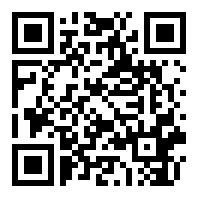 联系方式：龚女士  010-83143130                      jlgong@cbex.com.cn公司名称姓名手机号码微信